 	 	Pupil Premium Strategy Statement 2017-18  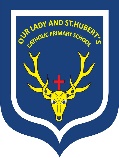 4. Plan including actions, expenditure and review dates 2016-17 Planned expenditure: £61 5006. Attainment of Y6 pupils 2017_18 1. Summary Information 1. Summary Information 1. Summary Information School Our Lady & St. Hubert’s Catholic PrimaryOur Lady & St. Hubert’s Catholic PrimaryAcademic Year 2017-18Total PP budget £63620Date of most recent PP Review September 2017Total number of pupils 307Number of pupils eligible for PP 41incl 5 post LAC Date for next Strategy Review September 20182. In addition to those strategies which proved successful in previous years, 2016-7 includes:2. In addition to those strategies which proved successful in previous years, 2016-7 includes:AA pupil premium champion – learning mentor who will monitor and coordinate support and trial new approaches as well as work to engage families and monitor/improve attendanceBThe deployment of a reading volunteer programme – Beanstalk- to provide 1:1 support for targeted children with readingCThe deployment of a TA to run a homework club in the spring and summer terms for disadvantaged pupilsDThe use of feed it Forward stickies to provide more focussed feedback for pupilsEThe introduction of a new tracker to provide enhanced opportunities for tracking progress and impact of strategies using a persdonalised, school-focused modelFChildren who are not disadvantaged or for whom pupil premium funding will not start being receieved until after April 2016 may also be included in intervention work to maximise language development and social interaction,  the efficient use of funds and maximise impact on pupil outcomes2. Barriers to educational achievement 2. Barriers to educational achievement Internal barriers Internal barriers A Increased numbers of pupils with poor oral, auditory and phonic skills in English on entryB Staff new to school and in early stages of teaching (EYFS, Y1)C Reduced level of TA support compared with 2015-6 due to budget pressuresD Increased numbers of pupils with speech and language issues including EALExternal barriers  External barriers  E Changes in external assessment framework which have required a change in teaching focus to spelling/handwriting as against contentF Safeguarding and emotional barriers to learning G Attendance and punctuality of targeted groups of pupils H Social and economic factors including life experiences, EAL and ability of families to support3. Outcomes 3. Outcomes Success criteria In-school barriers  In-school barriers  A Increased numbers of pupils with poor oral, auditory and phonic skills in English on entry72% pupils achieve GLD in EYFS overall PP pupils receive additional phonic and language weekly input where red or amber on Welcomm screening leading to improved attainment on reassessment87% pupils achieve expected Y1 phonics test B Staff new to school and in early stages of teaching (EYFS, Y1)100% of all pupils make good progress (as defined by school) in EYFS in reading, writing and mathematics PP pupils’ needs met in classC Reduced level of TA support compared with 2015-6PP children prioritised for interventions Learning mentor monitors progress, provision and attainment and targets supportD Increased numbers of pupils with speech and language issues including EALSenior Speech and Language NHS specialist working on site 2 days a month.Language rich classrooms evidentClasses follow school GPS and Talk4Writing programmesTAs deliver speech and language programmesTAs trained and supported by LA provision and Senior S&L specialistSENCO and learning mentor liaise with parents to ensure LA provision is accessed Pupils achieve speech & language milestone targetsExternal barriers  External barriers  E Changes in external assessment framework which have required a change in teaching focus to spelling/handwriting as against contentPupils in EYFS/KS1 receive RML 4 days weeklyKS2 pupils receive spelling programme 4 times weeklyHandwriting practised at least 3 times weeklyAll teaching good or betterPP pupils working below expected or on track receive additional intervention at least twice weekly TAs and teachers aware of expectations of current frameworkImproved staff feedback for pupilsClose the gap strategies usedF Safeguarding and emotional barriers to learning Learning mentor employed, non-class based and on gate dailyEmotional support for vulnerable children and their families in place Nurture Group weeklyLearning mentor working with pupils, families and agencies to reduce barriers to learning and monitor progress and provision for pupilsG Attendance and punctuality of targeted groups of pupils Attendance continues to be 96.8% or more PP attendance improves 95.3% to 96% H Social and economic factors including life experiences, EAL and ability of families to supportPupils happy at school Pupils communicate wellPupils access to wide range of experiences that may be beyond their family’s reach Parents confident in accessing school for support Children in safe householdsChosen action/approach What is the evidence & rationale for this choice? How will you ensure effective implementation? Staff Lead Cost Termly review A,C,D,E,F,G,HFunding HLTA to work as a fulltime Learning Mentor/Parent support worker including provision of nurture group, monitoring of provision, training of TAsLearning mentor to be on gate daily, speaking with parents, monitoring punctuality and following up absence with first day callingHighly trained learning mentor able to recognise best practice provision, support in its delivery and able to improve pupil access. Trialled on 50% basis in 2015-6 and outcomes justified increase in hours/range of deployment due to her ability to remove barriers and enable staff to concentrate on classroom provisionPupils who attend school regularly and on time are likely to do betterJob description clarifying roleManaged by HTWeekly meetings between HT and Learning MentorDelegation of specific tasksFeedback from parentsOutcomes for pupils and families – academic, social and emotionalMonitoring of attendance of all groups to be national average or better (see ROL group information)Claire Channa£323724 December 201729 March 20187 July 2018HLTA highly effective – monitors provision, liaises with parents, works closely re wellbeing and provision with trainee SENCO;  each child has provision folder; on gate daily; improved attendance for PP children or quickly back in school after illness and barriers to attendance removed e.g. medication, child with broken armA, B, C, D, EAdditional teaching assistants for phonics in EYFS/KS1 to provide smaller groups and catch up tuitionTraining for new staff on phonics teachingSuccess in 2015-16 Sutton report: 1:1 tuition and oral language interventions effectiveFortnightly RML meetingsStaff feedbackMonitoring of dataMonthly monitoring of provision and outcomes by SMT, phonics lead and learning mentorGap closes between PP and non-PPLydia Williams From budget4 December 201729 March 20187 July 2018Funding enables us to maintain small groups in phonics plus have started Love Learning and Talk Clubs for targeted PP pupils and others with similar learning needsB,C,D,ETraining for staff on effective feedbackSutton Trust evidence that effective feedback is one of highest impact strategiesWeekly work scrutinies by SMTPupil progress outcomes – gap closes between PP and non-PPPhase meetings to share practice and expectationsFeedback from monitoringUse of Feed it Forward StickiesPhase leaders £1504 December 201729 March 20187 July 2018Weekly phase meetings and feedback from Pupil of Week/monitoring address this improvements noted, and Learning Mentor ensures home-school partnership books completed for PP childrenF,G,HUse of My Concern behaviour/safeguarding systemKnowledge that emotional well-being impacts on attainment and family ability to supportThis system helps identify concerns and track provision, involving all staff in discussion of pupils’ needs and so removing barriers to learningReduces staff time reporting and tracking incidents, freeing up for teaching and learningMy Concern recordsLearning mentor to coordinatePupil records Learning mentor  From budget4 December 201729 March 20187 July 2018No child missed and staff kept in the loop as well as liaising effectively to address need e.g. children targeted  for clubs/ interventions, parents approachedA,C,D,E,HTargetted support incl.-TA providing homework and support club for targeted children twice weekly-Y6 Booster classes- revision books for Y6- additional TA support for phonicsSutton Trust evidences impact of 1:1 and small group provisionImpact in 2015-6Disadvantaged pupils and those with language needs may have improved access to resources and appropriate adult support through this provision coming from school, impacting on progress and attainmentAttendancePupil progress recordsAttainmentTermly pupil progress meetingsHead teacher £100004 December 201729 March 20187 July 2018The agreed provision has started since jan 17HProvision of milk/fruit/toast/other items where pupils are in needResearch shows that pupils benefit if they are hydrated and nourished and have the things they need for school. Pupils from disadvantaged backgrounds may not have these benefits as standard.CC to monitor and approve uptakeLearning mentor£600 4 December 201729 March 20187 July 2018CC monitors closely and intervenes where neededA, C, D, E, FSEMH sessions through nurture groupSuccess in 2015 - 16 Sutton Trust shows benefit of meta cognitive and self-regulation strategiesPupils become effective learners in classroom Behaviour incidents lessened through restorative justice approach Learning mentor£500  for learning mentor training4 December 201729 March 20187 July 2018Michelle Crawford works with Learning Mentor and classteachers on this; My Concern and pupil premium folders used to track impactA, B,C.D.EInterventions delivered by teachers and support staff Success in 2015-16 Sutton Trust shows benefit of 1;1 and small group strategiesGap closing between PP and not-PP at ARE  SENCOLearning mentorHeadteachersFrom budget3 December 2016 28 March 2017 6 July 2017 Monitoring has enabled us to approach staff where gap is not closing fast enough as provision is tracked individuallyA, C, D, E, FEquipping of nurture room and purchase of nurture resourcesSuccess in 2015 - 16 Sutton Trust shows benefit of meta cognitive and self-regulation strategiesPupils become effective learners in classroom Behaviour incidents lessened through restorative justice approach and fact pupils are better able to self-regulate, drawing on learned strategiesLearning mentor£1164 December 201729 March 20187 July 2018Nurture Room furnished and equipped - almost ready for use. Provision Map in place for pupils to start programmes from Jan 17A.D,E,H Subsidy of trips or enhancement projects (offering experiences that may otherwise be lacking) e.g. theatre, residentials, swimming, music lessons, clubsAll pupils have the opportunity to attend a school trip each year Evidence shows that participating in some of these activities raises aspiration.Participation in activities such as music lessons impacts on attainmentEnrichment broadens horizons and improves physical and emotional health as well as equipping pupils with knowledge that is useful to their academic and social education, impacting on outcomesMonitoring of attendance of groups  Group data : disadvantaged pupils v others in school Monitoring of uptakeHeadteacher £10 000 4 December 201729 March 20187 July 2018Pupils have opportunity to participate in these activities. All PP children in Y6 attended Plas Gwynant residentialA,B,C,D,ENew tracking systemPurchasing DC Pro which will provide more precise information about attainment and progress relating to curriculum, enabling more precise targeting of intervention/holding staff to account, measuring impactBy ensuring impact and tracking progress, the SMT can more precisely and specifically target resources and provide best value for money. Gap closes between PP and no-PPInterventions precisely targettedD DoyleFrom budget4 December 201729 March 20187 July 2018System almost ready to go liveA,C,D,E,HBeanstalk Programme for selected pupils3 pupils will receive 1:1 reading support 2 x 30 mins weeklyBeanstalk impact dataPupils benefit from social aspect of reading, from discussion with a trusted adult over time and opportunity to extend and apply learning through games- opportunities not all parents can provide for a range of reasonsProgress data of selected childrenMonitoring of sessionsDiscussion with pupils and their familiesBeanstalk evaluation ystemsLearning mentor£6424 December 201729 March 20187 July 2018Programme started with targeted pupils but person delivering has been unable to fulfil requirement. Currently waiting for new volunteer to be trained5. Termly Review Information December 2017March 2018  July 2018  See progress in redHeadline Measure Pupils eligible for PP Pupils not eligible for PP % achieving national standard in reading, writing & maths % achieving the higher standard in reading, writing and mathematics pupils’ progress score in reading pupils’ progress score in writing pupils’ progress score in mathematics pupils’ average scaled score in reading pupils’ average scaled score in mathematics 